
Akce v Novém Poddvorově        v roce 2020      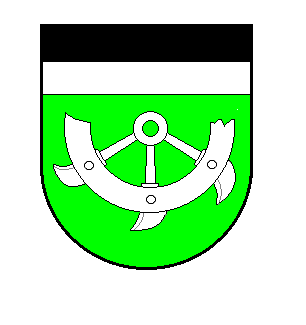 1.12020                  Novoroční ohňostroj
7.2.2020                Obecní ples s DH Tůfaranka
10.5.2020              Oslava Svátku matek v místním KD
31.5.2020              Oslava Dne dětí 
20.6.2020              Otevřené sklepy
29.8.2020              Hody s DH Bílovčanka
5.12.2020              Mikulášská nadílka     
29.11.2020           Rozsvěcování Vánočního stromu       




Změna termínů vyhrazena